Ms. Cherelus’ 2nd Grade School Supplies List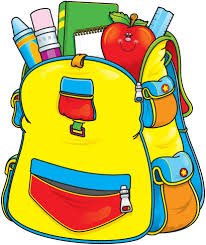 PencilsPencil casePencil sharpener (WITH lid)3 composition notebooks (Reading, DI, Homework)1 two pocket folderCrayonsColor pencilsGlue stick Construction paperScissorsRed pensHeadphonesClass Donations (Optional):Copy paper (white and/or colored)Hand sanitizer Wet wipes